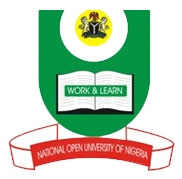 National Open University Of NigeriaPlot 91, Cadastral Zone, NnamdiAzikiwe Expressway, Jabi - AbujaFaculty of SciencesJANUARY/FEBRUARY, 2018 EXAMINATIONSCOURSE CODE: BIO 307COURSE TITLE: EVOLUTIONCREDIT UNITS: 2TIME ALLOWED: 2 HoursINTRUCTION: Answer question ONE (1) and any other THREE (3) questions1a. List the five major reasons that ledto extinctions. (5 marks)b. Outline the key evolutionary innovations that can be used to trace evolution in the     Plantkingdom. (4 marks) c. Mutations can be classified on the basis of their functional effects. Discuss (6 marks) d. Enumerate the various techniques that can be used to investigate polymorphism in   the laboratories. (4 marks) e. Give a detailed description of the mechanisms for balancing selection. (6 marks)2a. Differentiate between prokaryotes and Eukaryotes. (7 marks)  b. Write short notes on the following:     i. Genetic drift (4 marks)     ii. Mechanical isolation. (4 marks)3ai. What do you understand bythe term mutation?(2 marks) ii. Enumerate the causes of spontaneous mutation. (4 marks)  b. Outline the techniques that can be used to investigate polymorphism. (9 marks)4a. Classify mutations on the basis of Special class (3 marks)  b. Discuss the concept of mutation in relation to Molecular Biology and Genetics        (12 marks)5. Adaptation, speciation and hybrid gender are very important in Evolution- Discuss    with reference to their outcomes